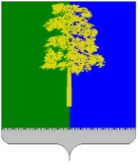 Муниципальное образование Кондинский районХанты-Мансийского автономного округа – ЮгрыАДМИНИСТРАЦИЯ КОНДИНСКОГО РАЙОНАПОСТАНОВЛЕНИЕВ соответствии с Федеральным закономот 27 июля 2010 года
№ 210-ФЗ «Об организации предоставления государственных и муниципальных услуг», постановления  администрации Кондинскогорайона от 13 мая 2011 года № 686 «О порядке разработки и утверждения административных регламентов предоставления муниципальных услуг»,администрация Кондинского района постановляет:1. Внести изменение в постановление администрации Кондинскогорайона   от 30 октября 2017 года № 1827«Об утверждении административного   регламента  предоставления  муниципальной услуги «Выдача  разрешения на право организации розничного рынка» изложив в следующей редакции (приложение).2. Обнародовать настоящее постановление в соответствии с решением Думы Кондинского района от 27 февраля 2017 года № 215 «Об утверждении Порядка опубликования (обнародования) муниципальных правовых актов и другой официальной информации органов местного муниципального образования Кондинский район» и разместить на официальном сайте органов местного самоуправления муниципального образования Кондинский район.3. Постановление вступает в силу после его обнародования.4. Контроль за выполнением постановления возложить на заместителя главы района, курирующего вопросы несырьевого сектора экономики и поддержки предпринимательства.Приложение
к постановлению  администрации   районаот ______________ № ______Административный регламент
предоставления муниципальной услугиповыдаче разрешения
на право организации розничного рынкаОбщие положенияПредмет регулирования административного регламентаНастоящий Административный регламент определяет порядок и стандарт предоставления муниципальной услуги по выдаче разрешения на право организации розничного рынка(далее – муниципальная услуга) Комитетом несырьевого сектора экономики и поддержки предпринимательства  администрации Кондинского района (далее – уполномоченный орган).Настоящий Административный регламент устанавливает сроки и последовательность административных процедур и административных действий уполномоченного органа по запросу заявителя либо его уполномоченного представителя в пределах, установленных нормативными правовыми актами Российской Федерации полномочий в соответствии с требованиями Федерального закона от 27 июля 2010 года № 210-ФЗ «Об организации предоставления государственных и муниципальных услуг» (далее – Федеральный закон № 210-ФЗ), а также устанавливает порядок взаимодействия уполномоченного органа с заявителями, иными органами власти, учреждениями и организациями в процессе предоставления муниципальной услуги.Круг заявителейЗаявителями являются юридические лица, обратившиеся за предоставлением муниципальной услуги, их законные представители, действующие на основании доверенности, закона либо акта уполномоченного на то государственного органа или органа местного самоуправления (далее – заявитель).Требования к порядку информирования о правилах предоставления муниципальной услугиИнформирование о правилах предоставления муниципальной услуги осуществляется посредством размещения информации:в информационно-телекоммуникационной сети «Интернет» (далее – сеть Интернет), в том числе на официальном сайте органа местного самоуправления www.admkonda.ru (далее-официальный сайт);в Федеральной государственной информационной системе «Единый портал государственных и муниципальных услуг (функций)» http://www.gosuslugi.ru (далее – Единый портал);в региональной информационной системе Ханты-Мансийского автономного округа – Югры «Портал государственных и муниципальных услуг (функций) Ханты-Мансийского автономного округа – Югры» http://86.gosuslugi.ru (далее – региональный портал);на информационном стенде уполномоченного органа, в форме информационных (текстовых) материалов.Информация по вопросам предоставления муниципальной услуги, сведения о ходе предоставления муниципальной услуги предоставляются заявителю в следующих формах (по выбору):устной (при личном обращении заявителя и по телефону);письменной (при письменном обращении заявителя по почте, электронной почте, факсу).Информирование осуществляют специалисты отдела  несырьевого сектора экономики и поддержки предпринимательства (далее- специалист отдела).Продолжительность информирования при личном обращении заявителя не должна превышать 15 минут, по телефону – 10 минут.Ответ на письменное обращение по вопросу получения информации о порядке предоставления муниципальной услуги направляется заявителю в течение 30календарных дней с момента регистрации обращения, информации о ходе предоставления государственной услуги  в течение  3 рабочих дней с момента регистрации обращения.Время ожидания в очереди при личном обращении заявителя за информацией о правилах предоставления муниципальной услуги не должно превышать 15 минут.Информирование заявителей о порядке предоставления муниципальной услуги, о ходе выполнения запроса о еепредоставлении, а также по иным вопросам, связанным с предоставлением муниципальной услуги, осуществляется многофункциональными центрами предоставления государственных и муниципальных услуг, расположенными на территории Ханты-Мансийского автономного округа – Югры (далее – МФЦ), в соответствии с регламентом их работы.Информация о порядке и сроках предоставления муниципальной услуги, размещенная на Едином и региональном порталах, на официальном сайте уполномоченного органа, предоставляется заявителю бесплатно.Доступ к информации по вопросам предоставления муниципальной услуги, в том числе о ходе, сроках и порядке ее предоставления, осуществляется без выполнения заявителем каких-либо требований, в том числе без использования программного обеспечения, установка которого на технические средства заявителя требует заключения лицензионного или иного соглашения с правообладателем программного обеспечения, предусматривающего взимание платы, регистрацию или авторизацию заявителя или предоставление им персональных данных.Информация о месте нахождения и графике работы уполномоченного органа (структурного подразделения) размещена на информационных стендах в местах предоставления муниципальной услуги и в сети Интернет на официальном сайте, Едином и региональном порталах, а также может быть получена по телефону 8(34677)41-188.Способы получения заявителем информации о местах нахождения и графиках работы МФЦ, органов государственной власти,
в ведении которых находятся документы и (или) информация, получаемые по межведомственному запросу:адрес официального сайта Управления Федеральной службы государственной регистрации, кадастра и картографии по Ханты-Мансийскому автономному округу – Югре (далее – Управление Россрестра) – https://rosreestr.ru;адрес официального сайта филиала Федеральной кадастровой палаты Федеральной службы государственной регистрации, кадастра и картографии» по Уральскому федеральному округу (далее – ФГБУ «ФКП «Росреестра») – www.kadastr.ru;адрес портала МФЦ Ханты-Мансийского автономного округа – Югры – http://mfc.admhmao.ru.На информационных стендах в местах предоставления муниципальной услуги, на официальном сайте уполномоченного органа
в сети Интернет размещается следующая информация:справочная информация (место нахождения, график работы, справочные телефоны, адрес официального сайта,электронная  почта уполномоченного органа и его структурного подразделения, обеспечивающего предоставление муниципальной услуги);справочная информация (место нахождения, график работы МФЦ);перечень нормативных правовых актов, регулирующих предоставление муниципальной услуги;исчерпывающий перечень документов, необходимых для предоставления муниципальной услуги;досудебный (внесудебный) порядок обжалования решений и действий (бездействия) уполномоченного органа, а также его должностных лиц, муниципальных служащих, МФЦ и его работников;бланки заявлений о предоставлении муниципальной услуги и образцы их заполнения.В случае внесения изменений в порядок предоставления муниципальной услуги специалисты уполномоченного органа в срок, не превышающий 5  рабочих днейсо дня вступления в силу таких изменений, обеспечивают размещение информации в сети Интернет (на официальном сайте уполномоченного органа, Едином и региональном порталах)и на информационных стендах, находящихся в местах предоставления муниципальной услуги.Стандарт предоставления муниципальной услугиНаименование муниципальной услугиВыдача разрешения на право организации розничного рынка (далее также – разрешение).Наименование органа, предоставляющего муниципальную услугуМуниципальную услугу предоставляет Комитет несырьевого сектора экономики и поддержки предпринимательства.Предоставление муниципальной услуги осуществляет отделнесырьевого сектора экономики и поддержки предпринимательства (далее- Отдел).За получением муниципальной услуги заявитель может обратиться
в МФЦ. Предоставление муниципальной услуги в МФЦ осуществляется
в соответствии с настоящим Административным регламентом на основании заключенного соглашения о взаимодействии.При предоставлении муниципальной услуги уполномоченный орган осуществляет межведомственное информационное взаимодействие с:Управлением Росреестра;ФГБУ «ФКП «Росреестра».В соответствии с пунктом3 части 1 статьи 7 Федерального закона № 210-ФЗ запрещается требовать от заявителя осуществления действий, в том числе согласований, необходимых для получения муниципальной услуги и связанных с обращением в иные государственные органы, органы местного самоуправления, организации, за исключением получения услуг и получения документов и информации, предоставляемых в результате предоставления таких услуг, включенных в перечень услуг, которые являются необходимыми и обязательными для предоставления муниципальных услуг,утвержденныйрешением Думы Кондинского района от 26 мая 2015 года № 569 «Об утверждении Перечня услуг, которые являются необходимыми и обязательными для предоставления муниципальных услуг, а также определения порядка определения размера оплаты за оказание таких услуг».Результат предоставления муниципальной услугиРезультатом предоставления муниципальной услуги является выдача (направление) заявителю:уведомления о предоставлении муниципальной услуги с приложением:разрешения на право организации розничного рынка;переоформленного разрешения на право организации розничного рынка;разрешения на право организации розничного рынка с продленным сроком его действия;дубликата и (или) копии разрешенияна право организации розничного рынка;уведомления об отказе в выдаче разрешения на право организации розничного рынка (переоформлении разрешения, продлении срока действия разрешения), в котором приводится обоснование причин такого отказа.Срок предоставления муниципальной услугиОбщий срок предоставления муниципальной услуги по выдаче разрешения на право организации розничного рынка не должен превышать30 календарных днейсо дня поступления в уполномоченный орган заявления о выдаче разрешения на право организации розничного рынка.Общий срок предоставления муниципальной услуги по продлению срока действия разрешения, его переоформлению не должен превышать15 календарных дней со дня поступления вуполномоченный орган заявления о продлении срока действия разрешения, переоформлении разрешения на право организации розничного рынка.Срок предоставления муниципальной услуги по выдаче дубликата и (или) копии разрешения  не должен превышать 3 рабочих днейсо дня поступления в уполномоченный органзаявленияо выдаче дубликата и (или) копии разрешения на право организации розничного рынка.В общий срок предоставления муниципальной услуги входит срок формирования и направлениямежведомственных запросов и получения на них ответов, срок подготовки, выдачи (направления) документов, являющихся результатом предоставления муниципальной услуги.О принятом решении о предоставлении (об отказе в предоставлении) муниципальной услуги уполномоченный орган обязан уведомить заявителя в письменной форме в срок не позднее дня, следующего за днем принятия соответствующего решения.В срок не позднее 3 календарных дней со дня принятия решения о предоставлении (об отказе в предоставлении) муниципальной услуги уполномоченный орган вручает (направляет) заявителю уведомление о выдаче разрешения с приложением оформленного разрешения, а в случае отказа в выдаче разрешения – уведомление об отказе в выдаче разрешения, в котором приводится обоснование причин такого отказа.В случае обращения Заявителя за получением муниципальной услуги в МФЦ срок предоставления муниципальной услуги исчисляется со дня передачи документов, обязанность по представлению которых возложена на заявителя, из МФЦ в Уполномоченный орган.Правовые основания для предоставления муниципальной услугиПеречень нормативных правовых актов, регулирующих предоставление муниципальной услуги, размещен на Едином портале и региональном портале, а также в региональной информационной системе автономного округ  «Реестр  государственных и муниципальных услуг(функций) ХМАО-Югры».Исчерпывающий перечень документов, необходимых для предоставления муниципальной услугиИсчерпывающий перечень документов, необходимых для предоставления муниципальной услуги в соответствии с пунктом 3 Правил выдачи разрешений на право организации розничного рынка, утвержденных постановлением Правительства Российской Федерацииот 10 марта 2007 года № 148, которые заявитель представляет самостоятельно:1)	заявление о выдаче разрешения на право организации розничного рынка (далее также – заявление);2)	копии документов, удостоверяющих личностьзаявителя и представителя заявителя, и документа, подтверждающего полномочия представителя заявителя, в случае, если заявление подается представителем заявителя;3)	копии учредительных документов (оригиналы учредительных документов в случае, если верность копий не удостоверена нотариально).Исчерпывающий перечень документов, необходимых для предоставления муниципальной услуги, запрашиваемых и получаемых
в порядке межведомственного информационного взаимодействия:1)	выписка из Единого государственного реестра юридических лиц или ее нотариально удостоверенная копия;2)	нотариально удостоверенная копия документа, подтверждающего право на объект или объекты недвижимости, расположенные на территории, в пределах которой предполагается организовать рынок.Документы, указанные в подпунктах 1, 2настоящего пункта, запрашиваются уполномоченным органом в рамках межведомственного информационного взаимодействия или могут быть предоставлены заявителем по собственной инициативе.Непредставление заявителем документов, которые заявитель вправе представить по собственной инициативе, не является основанием для отказа заявителю в предоставлении муниципальной услуги.В случае реорганизации юридического лица в форме преобразования, изменения его наименования или типа рынка в Уполномоченный органподается заявление о переоформлении разрешения на право организации розничного рынка, с приложением документов, подтверждающих указанные изменения.В случае окончаниясрока действия разрешения на право организации розничного рынка вуполномоченный орган подается заявление о продлении срока действия разрешения на право организации розничного рынка.В случае утраты, порчи либо иного факта невозможности использования документа в уполномоченный орган подается заявлениео выдаче дубликата и (или) копии разрешения на право организации розничного рынка.В случае обращения в уполномоченный орган либо через МФЦ представитель заявителя предъявляет документ, удостоверяющий его личность, а также документ, подтверждающийполномочие действовать от имени заявителя.Заявление подаетсязаявителем в свободной форме или по примерным формам, приведенным в приложениях 1 – 4 к настоящему Административному регламенту.Заявление подписывается лицом, представляющим интересы юридического лица в соответствии с учредительными документами этого юридического лица или доверенностью, и удостоверено печатью юридического лица (при наличии печати), от имени которого подается заявление.В заявлении о выдаче разрешения на право организации розничного рынка должны быть указаны:полное и (в случае, если имеется) сокращенное наименования, в том числе фирменное наименование, и организационно-правовая форма юридического лица, место его нахождения, место расположения объекта или объектов недвижимости, где предполагается организовать рынок, государственный регистрационный номер записи о создании юридического лица и данные документа, подтверждающего факт внесения сведений о юридическом лице в единый государственный реестр юридических лиц;идентификационный номер налогоплательщика и данные документа о постановке юридического лица на учет в налоговом органе;тип рынка, который предполагается организовать.В заявлении указывается способ выдачи (направления) ему документов, являющихся результатом предоставления муниципальной услуги  или  работника МФЦ.Формы заявлений, указанных в пункте26настоящего Административного регламента, заявитель может получить:у специалиста Отдела, ответственного за предоставление муниципальной услуги;на информационном стенде в месте предоставления муниципальной услуги;посредством сети Интернет на официальном сайте, Едином и региональном порталах;у работника МФЦ.Документ, указанный в подпункте1пункта 21настоящегоАдминистративного регламента, заявитель может получить, обратившисьв Управление Росреестра.Документ, указанный в подпункте 2 пункта 21 настоящего Административного регламента, заявитель может получить, обратившисьв ФГБУ «ФКП Росреестра».Способы получения информации о месте нахождения и графике работы Управления Росреестра, ФГБУ «ФКП Росреестра» указаны в подпунктах1 и2 пункта 11настоящего Административного регламента.Способы подачи заявителем документов, необходимых для предоставления муниципальной услуги:личное обращениев уполномоченный орган, в МФЦ;посредством почтовой связи в Комитет;Едином и региональном порталах;электронной почте.В соответствии с пунктами 1, 2, 4 части 1 статьи 7 Федерального закона№ 210-ФЗ запрещается требовать от заявителей:представления документов и информации или осуществления действий, представление или осуществление которых не предусмотрено нормативными правовыми актами, регулирующими отношения, возникающие в связи с предоставлением муниципальной услуги;представления документов и информации, в том числе подтверждающих внесение заявителем платы за предоставление муниципальной услуги, которые находятся в распоряжении органов, предоставляющих муниципальные услуги, иных государственных органов, органов местного самоуправления либо подведомственных государственным органам или органам местного самоуправления организаций, участвующих в предоставлении предусмотренных частью 1 статьи 1 Федерального закона № 210-ФЗ государственных и муниципальных услуг, в соответствии с нормативными правовыми актами Российской Федерации, нормативными правовыми актами Ханты-Мансийского автономного округа – Югры, муниципальными правовыми актами, за исключением документов, включенных в определенный частью 6 статьи 7 указанного федерального закона перечень документов. Заявитель вправе представить указанные документы и информацию в уполномоченный орган по собственной инициативе;представления документов и информации, отсутствие и (или) недостоверность которых не указывались при первоначальном отказе в приеме документов, необходимых для предоставления муниципальной услуги, либо в предоставлении муниципальной услуги, за исключением следующих случаев:изменение требований нормативных правовых актов, касающихся предоставления муниципальной услуги, после первоначальной подачи заявления;наличие ошибок в заявлении и документах, поданных заявителем после первоначального отказа в приеме документов, необходимых для предоставления муниципальной услуги, либо в предоставлении муниципальной услуги и не включенных в представленный ранее комплект документов;истечение срока действия документов или изменение информации после первоначального отказа в приеме документов, необходимых для предоставления муниципальной услуги, либо в предоставлении муниципальной услуги;выявление документально подтвержденного факта (признаков) ошибочного или противоправного действия (бездействия) должностного лица уполномоченного органа, муниципального служащего, работника МФЦ при первоначальном отказе в приеме документов, необходимых для предоставления муниципальной услуги, либо в предоставлении муниципальной услуги, о чем в письменном виде за подписью руководителя уполномоченного органа, руководителя МФЦ при первоначальном отказе в приеме документов, необходимых для предоставления муниципальной услуги, уведомляется заявитель, а также приносятся извинения за доставленные неудобства.Исчерпывающий перечень оснований для отказа в приеме документов, необходимых для предоставления муниципальной услугиОснований для отказа в приеме документов, необходимых для предоставления муниципальной услуги, законодательством Российской Федерации и Ханты-Мансийского автономного округа – Югры не предусмотрено.Исчерпывающий перечень оснований для приостановления и (или) отказа в предоставлении муниципальной услугиОснования для приостановления предоставления муниципальной услуги законодательством Российской Федерации и Ханты-Мансийского автономного округа – Югрыне предусмотрены.Решение об отказе в выдаче разрешения принимается по следующим основаниям:отсутствие права на объект или объекты недвижимости, расположенные в пределах территории, на которой предполагается организовать розничный рынок в соответствии Планом организации розничных рынков на территории Ханты-Мансийского автономногоокруга – Югры, утвержденным постановлением ПравительстваХанты-Мансийского автономного округа – Югрыот 29 мая 2007 года№ 136-п;несоответствие места расположения объекта или объектов недвижимости, принадлежащих заявителю, а также типа рынка, который предполагается организовать, Плану, указанному в абзаце втором настоящего пункта;подача заявления о выдаче разрешения на право организации розничного рынкас нарушением установленных требований и (или) предоставление документов, прилагаемых к заявлению, содержащих недостоверные сведения.Размер платы, взимаемой за предоставление муниципальной услуги,
и способы ее взиманияПлата за предоставление муниципальной услуги не взимается.Максимальный срок ожидания в очереди при подаче запроса о предоставлении муниципальной услуги и при получении результата предоставления муниципальной услугиМаксимальный срок ожидания в очереди при подаче заявления и при получении результата предоставления муниципальной услуги составляет не более 15 минут.Срок регистрации запроса заявителяо предоставлении муниципальной услугиВ случае личного обращения заявителя в уполномоченный орган, заявление регистрируется специалистом  Отделав журнале  регистрациив день его подачи в течение 15 минут.Заявление, поступившее в адрес Комитета посредством направления почтой, посредством  Единого и регионального  порталов специалистом Отдела в журнале  регистрации в течение 1 рабочего дня с момента поступления в Комитет. Регистрация заявления МФЦ осуществляется в соответствии
с регламентом его работы. При обращении заявителя в МФЦ обеспечивается передача заявления в уполномоченный орган в порядке и сроки, установленные соглашением о взаимодействии между МФЦ и уполномоченным органом, но не позднее следующего рабочего дня со дня регистрации заявления.Требования к помещениям, в которых предоставляется
муниципальная услуга, к залу ожидания, местам для заполнения запросов о предоставлении муниципальной услуги, к местам ожидания и приема заявителей, размещению и оформлению визуальной, текстовой и мультимедийной информации о порядке предоставления  муниципальной услугиВход в здание, в котором предоставляется муниципальная услуга, располагается с учетом пешеходной доступности для заявителей от остановок общественного транспорта, оборудован информационными табличками (вывесками), содержащими информациюо наименовании органа, предоставляющего муниципальную услугу, местонахождении, режиме работы, а также о справочных телефонных номерах.           Помещение,  в которых   предоставляется муниципальная услуга, размещаются не выше второго этажа здания.          В  целях  обеспечения физической доступности для заявителей с ограничениями жизнедеятельности  вход и выход из помещения, в которых  предоставляется  муниципальная услугаоборудуется пандусами, расширенными проходами, позволяющими обеспечить беспрепятственный доступ инвалидов, специальными ограждениями и перилами, в том числе при передвижении на инвалидной коляске,кнопкой вызова. По обращению заявителя обеспечивается прием запроса на первом этаже здания в случае передвижения заявителя в инвалидной коляске.Лестницы, находящиеся по пути движения в помещение для предоставления муниципальной услуги, должны быть оборудованы контрастной маркировкой крайних ступеней, поручнями с двух сторон.Помещения, в которых предоставляется муниципальная услуга, должны соответствовать санитарно-эпидемиологическим требованиям, правилам пожарной безопасности, нормам охраны труда. Помещения,
в которых предоставляется муниципальная услуга, оборудуются соответствующими информационными стендами, вывесками, указателями.Места предоставления муниципальной услуги должны соответствовать требованиям к местам обслуживания маломобильных групп населения, к внутреннему оборудованию и устройствам в помещении, к санитарно-бытовым помещениям для инвалидов, к путям движения в помещении и залах обслуживания, к лестницам и пандусам
в помещении.Зал ожидания должен соответствовать комфортным условиям для заявителей, быть оборудован информационными стендами, стульями, столами, обеспечен бланками заявлений, письменными принадлежностями.Информационные стенды размещаются на видном, доступном для заявителей месте и призваны обеспечить заявителя исчерпывающей информацией. Стенды оформляются в едином стиле, надписи сделаны черным шрифтом на белом фоне. Визуальная, текстовая информация о порядке предоставления муниципальной услуги оформляется в соответствиис оптимальным зрительным восприятием этой информации заявителями.На информационных стендах, информационном терминале и в сети Интернет размещается информация, указанная в пункте 12 настоящего Административного регламента.Рабочее место специалиста, участвующего в предоставлении муниципальной услуги, оборудуется персональным компьютером с возможностью доступа:к необходимым информационным базам данных, позволяющим своевременно и в полном объеме получать справочную информацию по вопросам предоставления услуги;к печатающим и сканирующим устройствам, позволяющим организовать предоставление муниципальной услуги оперативно и в полном объеме.Показатели доступности и качества муниципальной услугиПоказателями доступности муниципальной услуги являются:возможность получения  заявителем муниципальной услуги в МФЦ;доступность информирования заявителей по вопросам предоставления муниципальной услуги, в форме устного или письменного информирования, в том числе посредством официального сайта, Единого и регионального порталов;доступность формы заявления, размещенной на Едином и региональном порталах, в том числе с возможностью его копирования и заполнения в электронном виде.Показателями качества муниципальной услуги являются:соблюдение должностными лицами уполномоченного органа, предоставляющими муниципальную услугу, сроков предоставления муниципальной услуги;соблюдение времени ожидания в очереди при подаче заявления и при получении результата предоставлении муниципальной услуги;отсутствие обоснованных жалоб заявителей на качество предоставления муниципальной услуги, действия (бездействие) должностных лиц и решений, принимаемых (осуществленных) ими в ходе предоставления муниципальной услуги.Особенности предоставления муниципальной услуги в МФЦМФЦ предоставляет муниципальную услугу по принципу «одного окна», при этом взаимодействие с уполномоченным органом происходит без участия заявителя, в соответствии с нормативными правовыми актами и соглашением о взаимодействии с МФЦ.МФЦ, в том числе по экстерриториальному принципу, осуществляет следующие административные процедуры (действия):информирование о предоставлении муниципальной услуги;прием заявления и документов на предоставление муниципальной услуги.Особенности предоставления муниципальной услуги
в электронной форме43. При предоставлении муниципальной услуги в электронной форме посредством Единого портала заявителю обеспечивается:получение информации о порядке и сроках предоставления муниципальной услуги (осуществляется в соответствии с пунктом 3 Административного регламента);запись на прием в Уполномоченный орган, МФЦ для подачи запроса о предоставлении муниципальной услуги;формирование запроса о предоставлении муниципальной услуги;прием и регистрация заявления и иных документов, необходимых для предоставления муниципальной услуги;получение результата предоставления муниципальной услуги;получение  сведений о ходе выполнения запроса;досудебное (внесудебное) обжалование решений и действий (бездействий) Уполномоченного органа, МФЦ, а также их должностных лиц, муниципальных служащих, работников, осуществляемое в соответствии с разделом V Административного регламента.         44.Запись на прием для подачи заявления о предоставлении муниципальной услуги осуществляется по предварительной записи с возможностью записи в любые свободные для приема дату и время в пределах установленного графика приема заявителей.При осуществлении записи на прием Уполномоченный орган или МФЦ не вправе требовать от заявителя совершения иных действий, кроме прохождения идентификации и аутентификации в соответствии с нормативными правовыми актами Российской Федерации, указания цели приема, а также предоставления сведений, необходимых для расчета длительности временного интервала, который необходимо забронировать для приема.          45. Формирование запроса осуществляется посредством заполнения электронной формы заявления на Едином или региональном порталах без необходимости дополнительной подачи заявления в какой-либо иной форме.На Едином и региональном порталах размещаются образцы заполнения электронной формы заявления.Если на Едином и региональном порталах заявителю не обеспечивается возможность заполнения электронной формы заявления, то для формирования заявления на Едином портале в порядке, определяемом Министерством цифрового развития, связи и массовых коммуникаций Российской Федерации, обеспечивается автоматический переход к заполнению электронной формы указанного заявления на региональном портале.Форматно-логическая проверка сформированного заявления осуществляется в порядке, определяемом Уполномоченным органом, после заполнения заявителем каждого из полей электронной формы заявления. При выявлении некорректно заполненного поля электронной формы заявления заявитель уведомляется о характере выявленной ошибки и порядке ее устранения посредством информационного сообщения непосредственно в электронной форме заявления.46. При формировании заявления обеспечивается:возможность копирования и сохранения заявления и иных документов, необходимых для предоставления муниципальной услуги;возможность заполнения несколькими заявителями одной электронной формы заявления при обращении за услугами, предполагающими направление совместного заявления несколькими заявителями;возможность печати на бумажном носителе копии электронной формы заявления;сохранение ранее введенных в электронную форму заявления значений в любой момент по желанию пользователя, в том числе при возникновении ошибок ввода и возврате для повторного ввода значений в электронную форму заявления;заполнение полей электронной формы заявления до начала ввода сведений заявителем с использованием сведений, размещенных в федеральной государственной информационной системе «Единая система идентификации и аутентификации в инфраструктуре, обеспечивающей информационно-технологическое взаимодействие информационных систем, используемых для предоставления государственных и муниципальных услуг в электронной форме» (далее – единая система идентификации и аутентификации), и сведений, опубликованных на Едином и региональном порталах, в части, касающейся сведений, отсутствующих в единой системе идентификации и аутентификации;возможность вернуться на любой из этапов заполнения электронной формы заявления без потери ранее введенной информации;возможность доступа заявителя на Едином и региональном порталах к ранее поданным им запросам в течение не менее одного года, а также частично сформированных запросов – в течение не менее 3 месяцев.47. Сформированное и подписанное заявление и иные документы, необходимые для предоставления муниципальной услуги, направляются в Уполномоченный орган посредством Единого или регионального порталов.Уполномоченный орган обеспечивает прием документов, необходимых для предоставления муниципальной услуги, и регистрацию заявления без необходимости повторного представления заявителем таких документов на бумажном носителе, если иное не установлено федеральными законами и принимаемыми в соответствии с ними актами Правительства Российской Федерации, законами Ханты-Мансийского автономного округа – Югры и принимаемыми в соответствии с ними актами Правительства Ханты-Мансийского автономного округа – Югры.Предоставление муниципальной услуги начинается с момента приема и регистрации Уполномоченным органом электронных документов, необходимых для предоставления муниципальной услуги, за исключением случая, если для начала процедуры предоставления муниципальной услуги в соответствии с законодательством требуется личная явка.48.  При предоставлении муниципальной услуги в электронной форме заявителю направляется:уведомление о записи на прием в Уполномоченный орган или МФЦ, содержащее сведения о дате, времени и месте приема;уведомление о приеме и регистрации заявления и иных документов, необходимых для предоставления муниципальной услуги, содержащее сведения о факте приема заявления и документов, необходимых для предоставления муниципальной услуги, и начале процедуры предоставления муниципальной услуги, а также сведения о дате и времени окончания предоставления муниципальной услуги либо мотивированный отказ в приеме заявления и иных документов, необходимых для предоставления муниципальной услуги;уведомление о результатах рассмотрения документов, необходимых для предоставления муниципальной услуги, содержащее сведения о принятии положительного решения о предоставлении муниципальной услуги и возможности получить результат предоставления муниципальной услуги либо мотивированный отказ в предоставлении муниципальной услуги.49.  Муниципальная  услуга в электронной форме предоставляется с применением усиленной квалифицированной электронной подписи.В случае если при обращении в электронной форме за получением муниципальной услуги идентификация и аутентификация заявителя – физического лица осуществляются с использованием единой системы идентификации и аутентификации, такой заявитель вправе использовать простую электронную подпись при условии, что при выдаче ключа простой электронной подписи личность физического лица установлена при личном приеме.50. Заявителю в качестве результата предоставления услуги обеспечивается по его выбору возможность получения:а) электронного документа, подписанного уполномоченным должностным лицом с использованием усиленной квалифицированной электронной подписи;б) документа на бумажном носителе, подтверждающего содержание электронного документа, направленного органом (организацией), в многофункциональном центре;в) информации из государственных информационных систем в случаях, предусмотренных законодательством Российской Федерации.51. В случае если федеральными законами или принимаемыми в соответствии с ними нормативными правовыми актами не установлено требование о необходимости составления документа исключительно на бумажном носителе, заявителю обеспечивается возможность выбрать вариант получения результата предоставления услуги в форме электронного документа, подписанного уполномоченным должностным лицом с использованием усиленной квалифицированной электронной подписи, независимо от формы или способа обращения за услугой.Возможность получения результата предоставления услуги в форме электронного документа или документа на бумажном носителе обеспечивается заявителю в течение срока действия результата предоставления услуги (в случае если такой срок установлен нормативными правовыми актами Российской Федерации).Состав, последовательность и сроки выполненияадминистративных процедур, требования к порядку их выполнения,в том числе особенности выполнения административных процедур в электронной форме, а также особенности выполнения административных процедур
в многофункциональных центрах  51. Предоставление муниципальной услуги включает в себя выполнение следующих административных процедур:прием и регистрация заявления о предоставлении муниципальной услуги;формирование и направление межведомственных запросов (при необходимости) в органы (организации), участвующие в предоставлении муниципальной услуги, получение на них ответов;принятие решения о предоставлении (об отказе в предоставлении) муниципальной услуги, выдача (направление) заявителю документов, являющихся результатом предоставления муниципальной услуги.Прием и регистрация заявления о предоставлении муниципальной услугиОснованием для начала административной процедуры является поступление в уполномоченный орган заявления о предоставлении муниципальной услуги в том, числе посредством Единого и регионального порталов.Сведения о должностных лицах, ответственных за выполнение административного действия, входящего в состав административной процедуры:за прием и регистрацию заявления специалист Отдела, ответственный за предоставление муниципальной услуги;за оформление и выдачу (направление) заявителю уведомления о приеме заявления к рассмотрению или о необходимости устранения нарушений в оформлении заявления и (или) представления отсутствующих  документов  специалист Отдела,  ответственный за предоставление муниципальной услуги.Содержание административных действий, входящих в состав административной процедуры:проверка правильности заполнения заявления и наличия прилагаемых к нему документов;регистрация заявления (продолжительность и (или) максимальный срок выполнения административного действия указан в подразделе
«Срок регистрации запроса заявителя о предоставлении муниципальной услуги» настоящего Административного регламента);оформление и выдача (направление) заявителю уведомления
о приеме заявления к рассмотрению или о необходимости устранения нарушений в оформлении  заявления и (или) представления отсутствующих документов (в случае, если заявление оформлено с нарушением требований пункта 26 настоящего Административного регламента,а в составе прилагаемых к нему документов отсутствуют необходимые документы) (продолжительность и (или) максимальный срок их выполнения – в течение 1 рабочего дня, следующего за днем поступления документов в уполномоченный орган).Критерий принятия решения о приеме и регистрации заявления: наличие заявления о предоставлении муниципальной услуги.Результат выполнения административной процедуры:регистрация заявления;выдача (направление) заявителю уведомления о приеме заявления к рассмотрению или о необходимости устранения нарушений в оформлении заявления и (или) представления отсутствующих документов.Способ фиксации результата выполнения административной процедуры:регистрация заявления в журнале регистрации, уведомления о приеме заявления к рассмотрениюили о необходимости устранения нарушений в оформлении заявленияи (или) представления отсутствующих документов журнале регистрации заявлений;выдача (направление) Заявителю уведомления о приеме заявления к рассмотрению или о необходимости устранения нарушений в оформлении заявления и (или) представления отсутствующих документов подтверждается по почте).Зарегистрированное заявление с приложениями, передается специалисту уполномоченного органа, ответственному за предоставление муниципальной услуги, в день регистрации указанного заявления.Заявление, поступившее в МФЦ, передается в уполномоченный орган в срок, установленный соглашением между МФЦ и уполномоченным органом.Формирование и направление межведомственных запросов (при необходимости) в органы (организации), участвующие в предоставлении муниципальной услуги, получение на них ответовОснованием для начала административной процедуры является непредставление  заявителем документов (сведений), которые он вправе предоставить по собственной инициативе.Сведения о должностных лицах, ответственных за выполнение административного действия, входящего в состав административной процедуры: специалист уполномоченного органа, ответственный за предоставление муниципальной услуги.Содержание административных действий, входящих в состав административной процедуры:формирование и направление межведомственных запросов в органы власти, участвующие в предоставлении муниципальной услуги (продолжительность и (или) максимальный срок выполнения административного действия – 5 рабочих днясо дня поступления зарегистрированного заявления специалисту  уполномоченного органа, ответственному за предоставление муниципальной услуги);получение и регистрация ответов на межведомственные запросы.Критерий принятия решения о направлении межведомственного запроса: отсутствие документов, необходимых для предоставления муниципальной услуги, которые заявитель вправе предоставить по собственной инициативе.Результат выполнения административной процедуры: регистрация полученных ответов на межведомственные запросы.Способ фиксации результата выполнения административной процедуры:специалист уполномоченного органа, ответственный за предоставление муниципальной услуги, регистрирует ответ на запрос, в журнале регистрации заявленийв день его поступления.Принятие решения о предоставлении (об отказе в предоставлении) муниципальной услуги, выдача (направление) заявителю документов, являющихся результатом предоставления муниципальной услугиОснованием для начала административной процедуры является поступление специалисту уполномоченного органа, ответственному за предоставление муниципальной услуги, зарегистрированного заявления и ответа на межведомственный запрос (в случае его направления).Сведения о должностных лицах, ответственных за выполнение административного действия, входящего в состав административной процедуры:за рассмотрение документов, необходимых для предоставления муниципальной услуги, оформление решения о предоставлении (отказе в предоставлении) муниципальной услуги в формеуведомления, разрешения на право организации розничного рынка, уведомления о выдаче разрешения на право организации розничного рынка – специалист Отдела, ответственный за предоставление муниципальной услуги;за подписание решения о предоставлении (отказе в предоставлении) муниципальной услуги в форме уведомления, разрешения на право организации розничного рынка, уведомления о выдаче разрешения на право организации розничного рынка – председатель Комитета,либо лицо, его замещающее;за регистрацию и выдачу (направление) заявителю решения о предоставлении (отказе в предоставлении) муниципальной услуги, разрешения на право организации розничного рынка, уведомления о выдаче разрешения на право организации розничного рынка – специалист ответственный за предоставление муниципальной услуги.Содержание административных действий, входящих в состав административной процедуры:проверка полноты и достоверности сведений о заявителе, содержащихся в представленных документах в соответствии с пунктом 20 настоящего Административного регламента, оформление решения о предоставлении (об отказе в предоставлении) муниципальной услугив форме  уведомления  максимальный срок 14 календарных дней со дня поступления в уполномоченный орган заявления либо ответа на межведомственный запрос;подписание решения о предоставлении (об отказе в предоставлении) муниципальной услуги не позднее 4 календарных дней со дня его оформления;регистрация решения о предоставлении (об отказе в предоставлении) муниципальной услуги – в день их подписания специалистом Комитета;выдача (направление) решения о предоставлении (об отказе в предоставлении) муниципальной услуги в срок не позднее дня, следующего за днем принятия указанного решения;оформление, подписание и регистрация разрешения на право организации розничного рынка (в случае принятия решения о предоставлении муниципальной услуги) не позднее 3  календарных дней со дня принятия указанного решения;оформление, подписание и регистрация уведомления о выдаче разрешения на право организации розничного рынка не позднее 2 календарных дней со дня принятия указанного решения;в срок не позднее 3 календарных дней со дня принятия соответствующего решения выдача (направление) заявителю уведомления о выдаче разрешения на право организации розничного рынка с приложением оформленного разрешения на право организации розничного рынка, а в случае отказа в выдаче разрешения – уведомление об отказе в выдаче разрешения, в котором приводится обоснование причин такого отказа.Критерием принятия решения о предоставлении (об отказе в предоставлении) муниципальной услуги является наличие или отсутствие оснований для отказа в предоставлении муниципальной услуги, указанных в пункте 32 настоящего Административного регламента.Максимальный срок выполнения административной процедуры –10  календарных дней дня со дня регистрации заявления.Результат выполнения административной процедуры: выданные (направленные) заявителю документы, являющиеся результатом предоставления муниципальной услуги, лично или по адресу, указанному
в заявлении, либо через МФЦ.Способ фиксации результата выполнения административной процедуры:в случае выдачи документов, являющихся результатом предоставления муниципальной услуги, лично заявителю, запись о выдаче документов заявителю в  журнале регистрации  документов;в случае направления заявителю документов, являющихся результатом предоставления муниципальной услуги, почтой, получение заявителем документов  подтверждается записью в журнале направленного уведомления;в случае выдачи документов, являющихся результатом предоставления муниципальной услуги, в МФЦ, запись о выдаче документов заявителю отображается в соответствии с порядком ведения документооборота, принятым в МФЦ.При переоформлении разрешения на право организации розничного рынка осуществляются административные действия, предусмотренные пунктами 45 – 47 настоящего Административного регламента.При продлении срока действия разрешения на право организации розничного рынка, выдаче дубликата и (или) копии разрешения на право организации розничного рынка осуществляются административные действия, предусмотренные пунктами 45, 47 настоящего Административного регламента.Формы контроляза исполнением административного регламентаПорядок осуществления текущего контроля за соблюдением и исполнением ответственными должностными лицами положений административного регламента и иных нормативных правовых актов, устанавливающих требования к предоставлению муниципальной услуги,
а также принятием ими решенийТекущий контроль за соблюдением и исполнением положений настоящего Административного регламента и иных нормативных правовых актов, устанавливающих требования к предоставлению муниципальной услуги, а также решений, принятых (осуществляемых) ответственными должностными лицами в ходе предоставления муниципальной услуги, осуществляется  начальником  Отделанесырьевого сектора экономики и поддержки предпринимательства Комитета несырьевого сектора экономики и поддержки предпринимательства.Порядок и периодичность осуществления плановых и внеплановых проверок полноты и качества предоставления муниципальной услуги, порядок и формы контроля полноты и качества предоставления муниципальной услуги, в том числе со стороны граждан,
их объединений и организацийПлановыепроверки полноты и качества предоставления муниципальной услуги проводятся председателем  Комитета,либо лицом его замещающим.Периодичность проведения плановых проверок полноты и качества предоставления муниципальной услуги устанавливается в соответствии
с решением  председателя Комитета, либо лицом  его замещающим.Внеплановые проверки полноты и качества предоставления муниципальной услуги председателем Комитета, либо лицо его замещающим проводятся на основании жалоб заявителей на решения или действия (бездействие) должностных лиц уполномоченного органа, принятые или осуществленные в ходе предоставления муниципальной услуги.В случае проведения внеплановой проверки по конкретному обращению заявителя, обратившемуся заявителю направляется информация о результатах проверки, проведенной по обращению и о мерах, принятых в отношении виновных лиц.Результаты проверки оформляются в виде акта, в котором отмечаются выявленные недостатки и указываются предложения по их устранению.По результатам проведения проверок полноты и качества предоставления муниципальной услуги, в случае выявления нарушений прав заявителей виновные лица привлекаются к ответственности в соответствии с законодательством Российской Федерации.Контроль за исполнением административных процедур по предоставлению муниципальной услуги со стороны граждан, их объединений организаций осуществляется с использованием соответствующей информации, размещаемой на официальном сайте,
а также с использованием адреса электронной почты уполномоченного органа, в форме письменных и устных обращений в адрес уполномоченного органа.Ответственность должностных лиц, муниципальных служащих органа, предоставляющего муниципальную услугу, и работников организаций, участвующих в ее предоставлении, за решения и действия (бездействие), принимаемые (осуществляемые) ими в ходе предоставления муниципальной услуги, в том числе за необоснованные
межведомственные запросыДолжностные лица уполномоченного органа несут персональную ответственность в соответствии с законодательством Российской Федерации за решения и действия (бездействия), принимаемые (осуществляемые) в ходе предоставления муниципальной услуги.Персональная ответственность специалистов закрепляется в их должностных инструкциях в соответствии с требованиями законодательства.В соответствии со статьей 9.6 Закона Ханты-Мансийского автономного округа – Югры от 11 июня 2010 года № 102-оз «Об административных правонарушениях» должностные лица уполномоченного органа, работникиМФЦ несут административную ответственность за нарушение Административного регламента, выразившееся в нарушении срока регистрации запроса заявителя о предоставлении муниципальной услуги, срока предоставления муниципальной услуги, в неправомерных отказах в приеме у заявителя документов, предусмотренных для предоставления муниципальнойуслуги, предоставлении муниципальной услуги, исправлении допущенных опечаток и ошибок в выданных в результате предоставления муниципальной услуги документах либо нарушении установленного срока осуществления таких исправлений, в превышении максимального срока ожидания в очереди при подаче запроса о муниципальной услуги, а равно при получении результата предоставления муниципальной услуги(за исключением срока подачи запроса в МФЦ), в нарушении требований к помещениям, в которых предоставляется муниципальная услуга, к залу ожидания, местам для заполнения запросов омуниципальной услуги, информационным стендам с образцами их заполнения и перечнем документов, необходимых для предоставления муниципальной услуги
(за исключением требований, установленных к помещениям МФЦ).Досудебный (внесудебный) порядок обжалования решений
и действий (бездействия) органа, предоставляющего муниципальную услугу, многофункционального центра, а также должностных лиц, муниципальных служащих, работников              61.Заявитель  имеет  право на  досудебное (внесудебное) обжалование действий (бездействия) и решений, принятых (осуществленных) в ходе предоставления муниципальной услуги уполномоченным органом, предоставляющим муниципальную услугу, МФЦ,а также их должностными лицами, муниципальными служащими, работниками (далее-жалоба).62.Жалоба на решения, действия (бездействие Комитета, его должностных лиц, муниципальных служащих, подаетсяв  Комитет.В случае обжалования решения руководителя органа администрации, жалоба направляется в адрес заместителя главы  Кондинского района, курирующего соответствующую сферу.63.  Жалоба на решения, действия (бездействия) руководителя многофункционального  центра подается для рассмотрения в адрес заместителя главы Кондинского района, курирующего вопросы экономического развития в письменной форме, в том числе  при личном приеме заявителя, по почте, в электронном виде посредством  официального сайта администрации района, Единого и регионального порталов (при наличии технической возможности), системы досудебного обжалования (при наличии технической возможности).64.Жалоба на решения, действия(бездействия) работников многофункционального центра подается для рассмотрения его руководителю в письменной форме, в том числе при личном приеме заявителя, по почте, в электронном виде посредством официального сайта многофункционального центра, Единого и регионального  порталов ( при наличии технической возможности).  65.Информация о порядке подачи и рассмотрения жалобы размещается на информационном стенде в месте предоставления муниципальной услуги, на официальном сайте в сети Интернет, Едином и региональном порталах. 66.Нормативные правовые акты, регулирующие порядок досудебного (внесудебного) обжалования действий (бездействия) и решений, принятых (осуществленных) в ходе предоставления муниципальной услуги:Федеральный закон от 27 июля 2010 года № 210-ФЗ «Об организации предоставления государственных и муниципальных услуг»;постановление  администрации  Кондинского района от 28 августа 2017 года                      № 1400 «Об  утверждении Правил подачи и рассмотрения жалоб на решения и действия (бездействия) органов  администрации Кондинского района, предоставляющих муниципальные  услуги, их должностных лиц, муниципальных служащих, муниципального бюджетного учреждения Кондинского района «Многофункциональный центр предоставления государственных и муниципальных услуг» и его работников» (с изменениями от 11.12.2018 года № 2434 «О внесении изменений в постановление администрации Кондинского района от 278 августа 2017 года № 1400«Об  утверждении Правил подачи и рассмотрения жалоб на решения и действия (бездействия) органов  администрации Кондинского района, предоставляющих муниципальные  услуги, их должностных лиц, муниципальных служащих, муниципального бюджетного учреждения Кондинского района «Многофункциональный центр предоставления государственных и муниципальных услуг» и его работников»).Приложение 1к административному регламентупредоставления муниципальной услугипо выдаче разрешения на правоорганизации розничного рынкаВ ______________________________(наименование уполномоченного органа)Заявление
о выдаче разрешения на право организации розничного рынка________________________________________________________________(полное и (в случае, если имеется) сокращенное наименования юридического лица, в том числе фирменное наименование)в лице___________________________________________________________________(Ф.И.О., должность руководителя)просит выдать разрешение на право организации розничного рынка на объект:__________________________________________________________,(тип рынка, который предполагается организовать)расположенный ____________________________________________________________________________________________________________________(место расположения объекта или объектов недвижимости, где предполагается организовать рынок)сроком на______________.Организационно-правовая форма юридического лица:_____________________________________________________________________________________________________.Местонахождениеюридического лица: _________________________________________________________________________________________________________Государственный регистрационный номер записи о создании юридического лица и данные документа, подтверждающего факт внесения сведений о юридическом лице в единый государственный реестр юридических лиц __________________________________________________________________________________________________________________________________________________Идентификационный номер налогоплательщика и данные документа о постановке юридического лица на учет в налоговом органе ____________________________________________________________________________________________________________________________________________________Документы, являющиеся результатом предоставления муниципальной услуги, прошу выдать (направить):	в МФЦ	в уполномоченном органе	посредством почтовой связи по адресу:____________________________________________________________________________________________________________Приложение:1._________________________________________________________________________ 2.__________________________________________________________________________ 3._______________________________________________________________________Должность, подпись, печать (при наличии печати)Приложение 2к административному регламентупредоставления муниципальной услугипо выдаче разрешения на правоорганизации розничного рынкаВ ______________________________(наименование уполномоченного органа)Заявление
о переоформлении разрешения на право организации
розничного рынкаВвиду реорганизации __________________________________________________(наименование юридического лица)в форме преобразования, изменения его наименования или типа рынка(нужное подчеркнуть)______________________________________________________________прошу переоформить разрешение на право организации розничного рынкана объект: ________________________________________________________________________,(тип рынка)расположенный __________________________________________________________.(место расположения объекта или объектов недвижимости)Документы, являющиеся результатом предоставления муниципальной услуги, прошу выдать (направить):	в МФЦ	в уполномоченном органе	посредством почтовой связи по адресу: ____________________________________________________________________________________________________________Приложение:1._________________________________________________________________________ 2.__________________________________________________________________________ 3._______________________________________________________________________Должность, подпись, печать (при наличии печати)Приложение 3к административному регламентупредоставления муниципальной услугипо выдаче разрешения на правоорганизации розничного рынкаВ ______________________________(наименование уполномоченного органа)Заявление
о продлении срока действияразрешенияна право организации розничного рынкаВвиду окончания срока действия разрешения на право организации розничного рынкапрошу продлить срок действия разрешения на право организации розничного рынка на объект: ___________________________________________________________________________________________________________________________________,(тип рынка)расположенный ___________________________________________________________.(место расположения объекта или объектов недвижимости)Документы, являющиеся результатом предоставления муниципальной услуги, прошу выдать (направить):	в МФЦ	в уполномоченном органе	посредством почтовой связи по адресу: ____________________________________________________________________________________________________________Приложение:1._________________________________________________________________________ 2.__________________________________________________________________________ 3._______________________________________________________________________Должность, подпись, печать (при наличии печати)Приложение 4к административному регламентупредоставления муниципальной услугипо выдаче разрешения на правоорганизации розничного рынкаВ ______________________________(наименование уполномоченного органа)Заявление
о выдаче дубликата и (или) копии разрешения на право организации розничного рынкаВ связи с утратой, порчей разрешения на право организации розничного рынка(нужное подчеркнуть либо указать иной факт невозможности использованиядокумента)________________________________________________________________________прошу выдать дубликат и (или) копию разрешения на право организации розничного рынкана объект(нужное подчеркнуть):_________________________________________________________________________,(тип рынка)расположенный____________________________________________________________.(место расположения объекта или объектов недвижимости)Документы, являющиеся результатом предоставления муниципальной услуги, прошу выдать (направить):	в МФЦ	в уполномоченном органе	посредством почтовой связи по адресу: ____________________________________________________________________________________________________________Приложение:1._________________________________________________________________________ 2.__________________________________________________________________________ 3._______________________________________________________________________Должность, подпись, печать (при наличии печати)Приложение 5к административному регламентупредоставления муниципальной услугипо выдаче разрешения на правоорганизации розничного рынкаУВЕДОМЛЕНИЕо приеме заявления на выдачу разрешения
на право организации розничного рынкаРуководителю____________________________________________________________(наименование юридического лица,подавшего заявление на выдачуразрешения на право организациирозничного рынка)от  «_____»_________20____г.							№ ________Заявление____________________________________________________________________________________________________________________________________________(наименование юридического лица, подавшего заявление)на выдачу (продление) разрешения на право организации розничного рынка по адресу: ___________________________________________________________________________ к рассмотрению ___________________________________________________________________________(принято / не принято, с указанием причин отказа)______________________________________________________________________________________________________________________________________________________(подпись)					(расшифровка подписи)от августа  2019 года№ _______пгт. Междуреченский«О внесении изменений в постановление администрации Кондинского района от 30 октября 2017 года № 1827 «Об утверждении административного регламента  предоставления  муниципальной услуги «Выдача  разрешения на право организации розничного рынка»  Глава районаА.В.Дубовик